Curso de formação em ATS® American Tribal Style	FCBDSISTERSTUDIO® Fairuza	Módulo I Data: 06/04 Horário 13h:30 às 18h:30Data: 07/04 Horário 13H:30 às 18h:30Local: EXPRESSÃO MIX – Escola de DançaEndereço: Av. Mal. Floriano Peixoto, 6668  Hauer, Curitiba – PRInvestimento: (Á vista) R$350,00 Conteúdo: Capacitar e Elevar o conhecimento para a prática na Dança Dança Oriental e ensinar técnica e fundamentos do tribal Fusion, bases do ATS®️, posturas, dissociação do corpo, isolamentos e outras sugestões e estilos de repertórios conforme a didática e ensinamentos da Bailarina e Professora FAIRUZA. Iniciação ao ATS® formações duplas, trio e quarteto, fade, rodas, coros, movimentos principais do módulo 1. Repertório lento e rápido. Prática dos Snujs para ATS®, toque galope e militarSOBRE FAIRUZAProdução: Marcia LUZ Contato: 041 98864-4015 (Marcia) e-mail: marcialuzdance@hotmail.comOnde Comprar o Material SNUJSHá Três modelos de SNUJS Gold R$160,00Silver R$160,00Diamond, (somente por encomenda) R$260,00Garanta o seu efetuando solicitação para FAIRUZA WhatsApp 11 98544-3334 E-mail faidanca@uol.com.br  *Segue link do YouTube para ouvir o som dos 3 SNUJShttps://youtu.be/BKslQfjRPps Curso de formação em ATS® American Tribal StyleFCBDSISTERSTUDIO® FairuzaInformações:Módulo IFormas de pagamento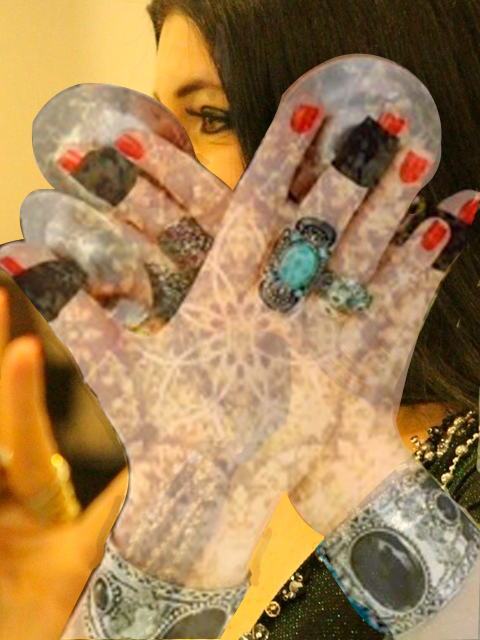 Bailarina, coreografa e professora de danças orientais, tribal fusion e ATS®️, atuando em Danças Orientais há 20 anos. Proprietária do Estúdio de Dança do Ventre e Fusões FAIRUZA. Bailarina coreógrafa e professora.Na dança é renomada em suas movimentações do estilo TRIBAL e Oriental, onde é uma pioneira em aliar os dois conjuntos de movimentações, ampliando os repertórios para ambos estilos. Na arte de sons e técnicas do instrumento e adereço SAGAT/SNUJS, possui qualidade técnica, rítmica e metodológica diferenciada e únicas.Nome:  CPF:   RG: Telefone:  E-mail Endereço:Bairro:   Cidade:                                                Estado:                                  CEP:         Escolha o Curso desejado:  WORKSHOP TRIBAL FUSION (r$350,00) WORKSHOP SNUJS (r$100,00)  CURSOS TRIBAL FUSION + WORKSHOP SNUJS (r$450,00)          Depósito Bancário          **Efetuar depósito bancário e encaminhar o comprovante anexo a esta ficha inscrição! Dados Bancários: BANCO 237 – BRADESCO AGÊNCIA 5901 – PORTAO CONTA CORRENTE 21509-0TITULAR: MARCIA MINETTO DA LUZ CPF 690.050.019-68   TERMO DE PARTICIPAÇÃO                 Declaro não possuir contraindicação médica para a prática das atividades físicas desenvolvidas durante o Cursos CURSO DE FORMAÇÃO EM ATS® AMERICAN TRIBAL STYLE em Curitiba;Sou inteiramente responsável pela minha integridade física no que diz respeito à minha aptidão para a prática desta modalidade, isentando os instrutores e organizadores do evento de toda e qualquer responsabilidade por acidentes que possam ocorrer devido à prática de atividade física durante o CURSO DE FORMAÇÃO EM ATS® AMERICAN TRIBAL STYLE em Curitiba.Autorizo o uso de minha imagem e voz em todo e qualquer material entre fotos, vídeos, impressos, sites, redes sociais e outros meios de comunicação, para serem utilizadas em divulgação de eventos e cursos. A presente autorização é concedida a título gratuito.Estou ciente das formas de pagamento acima, e que no caso de parcelamento o valor será efetuado de acordo com o formalizado.Estou ciente de que a desistência da participação deste Curso de Workshop implica na devolução, por parte da organização, de 70% do valor pago até a data de rescisão, sendo os 30% o valor da indenização.Data:	/	/                   Assinatura: _______________________Entregar (ou enviar) devidamente preenchido e assinado